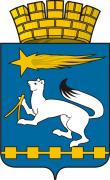 ДУМА ГОРОДСКОГО ОКРУГА НИЖНЯЯ САЛДАР Е Ш Е Н И Е - проект________                                                                                               № ___ О внесении изменений в Правила землепользования и застройки городского округа Нижняя Салда       	В соответствие с Градостроительным кодексом Российской Федерации, Федеральным законом от 6 октября 2003 года № 131-ФЗ «Об общих принципах организации местного самоуправления в Российской Федерации», руководствуясь Уставом городского округа Нижняя Салда, учитывая результаты публичных слушаний по обсуждению внесения изменений в Правила землепользования и застройки городского округа Нижняя Салда, Дума городского округа Нижняя СалдаР Е Ш И Л А:		1. Внести изменения в Правила землепользования и застройки городского округа Нижняя Салда, утвержденные решением Думы городского округа Нижняя Салда от 16.11.2017 № 20/7 (с изменением, внесенным решением Думы городского округа Нижняя Салда от 21.02.2019 № 44/3), изложив их в новой редакции (приложение).2. Опубликовать настоящее решение в газете «Городской вестник плюс» и разместить на официальном сайте Думы городского округа Нижняя Салда.		3. Контроль за исполнением настоящего решения возложить на комиссию по вопросам экологии, благоустройства, жилищно-коммунального хозяйства и строительства (Закирову Н.Н.).Председатель Думы городского округа Нижняя Салда_______________ В.М. ЛобжинГлава городского округа Нижняя Салда                                                                       ___________А.А. Матвеев